Agli alunni e le famiglieAi docenti e al personale ATAII I. C. RossanoOggetto: Con positività…Auguri!Rinchiusa nella mia casa, in quarantena e, da ieri “positiva”, penso a voi e alle imminenti festività natalizie: mi vengono in mente i cori e le canzoni, i saggi di strumento, gli androni addobbati, i presepi.Nel mio piccolo mondo, solitario e un po' triste, lo sfavillio delle luci ha un sapore amaro: non posso essere con voi per sorridervi e augurarvi “Buone Feste” e tutto ciò mi disorienta… È dal 1993 che, in questo periodo, passo le mattinate insieme ai bambini con le magliette rosse, ascolto poesie natalizie e ricevo mazzi di fiori. Quest’anno, purtroppo, non può succedere nulla di tutto questo: il Covid mi ha rinchiuso in casa nel momento più gioioso dell’anno, quando tutti ci sentiamo più buoni e vogliamo anche dimostrare di esserlo.Ma i miei pensieri volano leggeri e vi raggiungono, ovunque voi siate, posandosi sulle vostre guance paffute e sui capelli arruffati ….Vi penso e immagino la vostra gioia e il vostro entusiasmo: siate sorridenti e felici anche per me.Tornerò presto da voi e sarà per me un tuffo al cuore: in questi giorni leggerò, scriverò, metterò in ordine cassetti in cui i ricordi giacciono impolverati da anni…Ma tutto passerà e questo periodo mi servirà per tornare a scuola più entusiasta, orgogliosa, felice di prima.Auguro a voi tutti un Natale sereno e ricco di gioia nel cuore.Spero che il nuovo anno sia davvero quella della rinascita e della speranza nel futuro.Con immenso affetto  Celeste D’Alessandro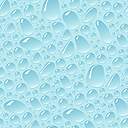 